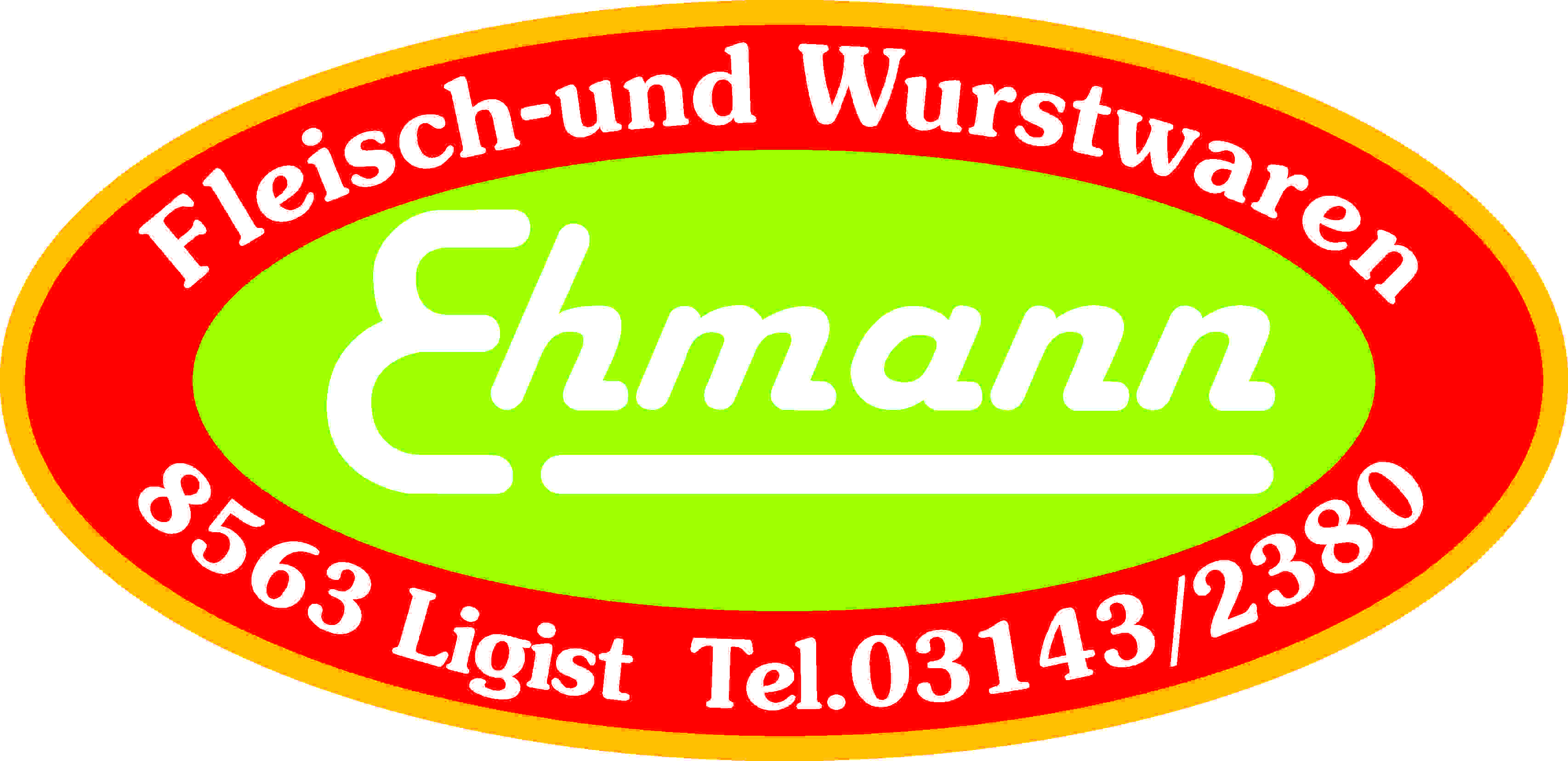 Produktspezifikation:Osso Collo:Beschreibung:		Magere Schweinehalsstücke werden zugeschnitten, mit Pökelsalz und Gewürzen gepöckelt, geräuchert und luftgetrocknet.Einheiten:		ganze vac.			½ vac.Zutaten:		Schweinefleisch 96 %, Speisesalz und Gewürze, Dextrose, Saccharose, 			Geschmacksverstärker: E 621, Antioxidationsmittel: E 301, 		Konservierungsstoff: E 252, Gewürzextrakte (mit Sellerie)Allergene:		enthält Selleriegewürzextrakt				Mikrobiologische	Die mikrobiologischen Eigenschaften werden gemäß denEigenschaften:		Bestimmungen des LMSVG BGBL II 2006/95 iVm VO(EG)			2073/2005 und des dazu ergangenen Erlasses BMGF – 74310/0007-			IV/B/7/2006 vom 08.03.2006 erfüllt.Art. Nr:			1920Verpackung:	 	Vac-Packung im SchrumpfbeutelLagertemperatur:	gekühlt lagern bei +2 bis +6 °CMindesthaltbarkeit:	90 Tage